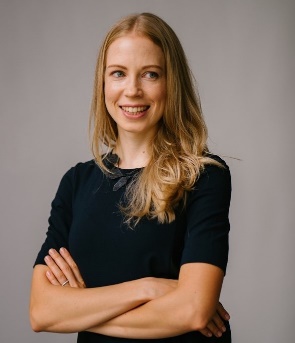 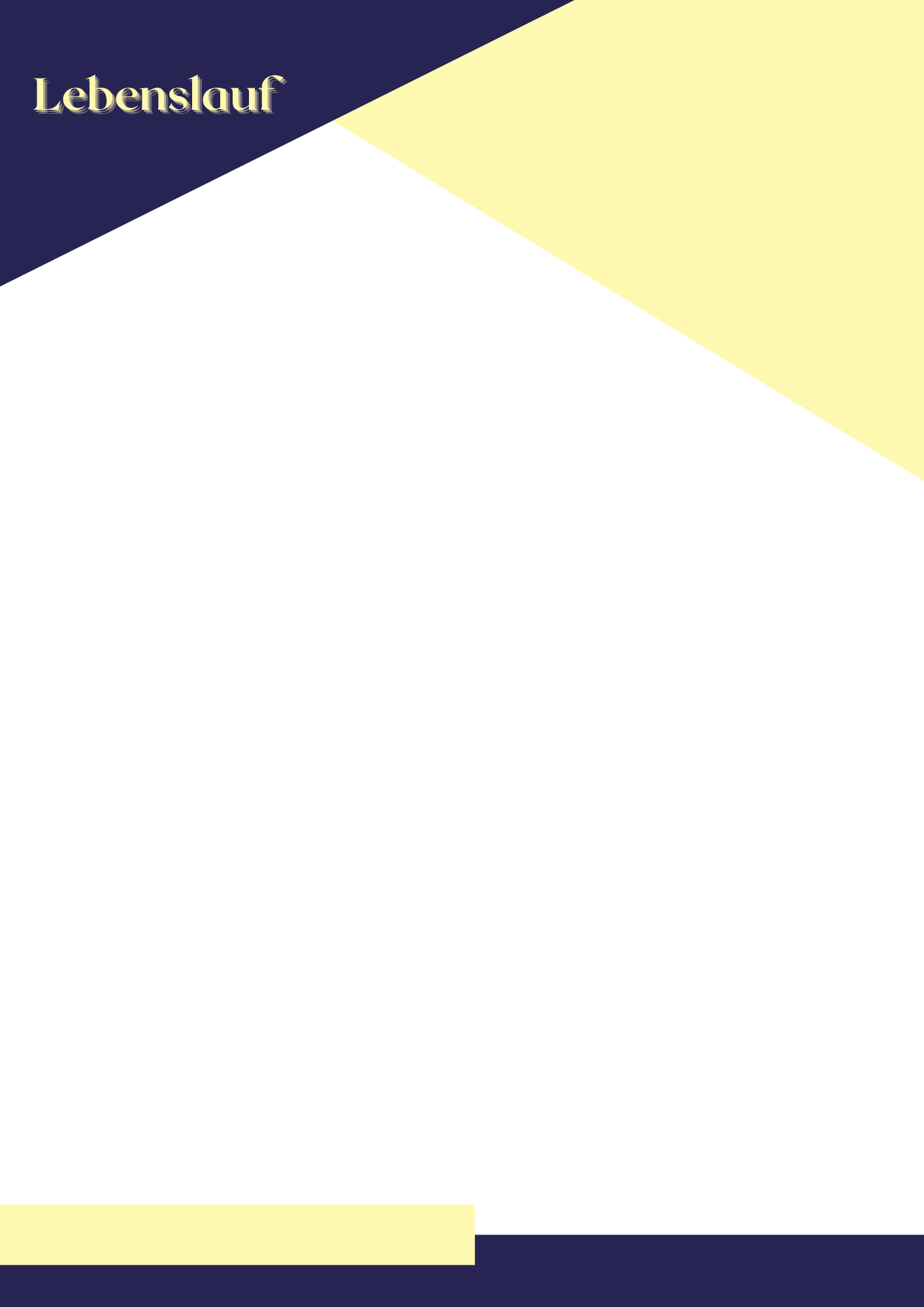 ERIKA MUSTERMANNProdukt ManagerinAnschrift: Musterstraße 1, 11111 MusterstadtE-Mail: erika.mustermann@gmail.comTelefon: 0177 - 1234567LinkedIn: @e.mustermannInteressen: Reisen, Lesen, Schwimmen, Fotografie und SportErfahrungen als Produkt ManagerinProdukt Management - BeispielfirmaOrganisation der ProduktlinieTeammanagementLeitung und Führung von Kampagnen und VertriebPraktikum im Management – BeispielfirmaAnalysen und Auswertungen mit ExcelTeilnahme an wichtigen TeammeetingsKoordination des täglichen BüroablaufesWeitere ErfahrungenAssistenz der Geschäftsführung – BeispielfirmaOrganisationKoordination von TerminenVorbereitung von Präsentationen und Dokumenten für die GeschäftsführungAusbildungMusterschuleAbitur Leistungsfächer/Abiturfächer:Zusätzliche QualifikationenComputer SkillsSprachenMicrosoft Office*****Englisch*****Outlook*****Französisch***Photoshop**